【フラミンゴ　走行会　タイムスケジュール　１２月３０日（水）】当日は南ゲートもしくは北ゲートから入場し第１パドックを目指して下さい。ゲートオープンは24時間開いてます。入場時「フラミンゴ走行会に参加です。」という合言葉で無料で入場できます。４番ピット～１５番ピットまでがフラミンゴ走行会参加車両使用スペースになります。（1ピット6台）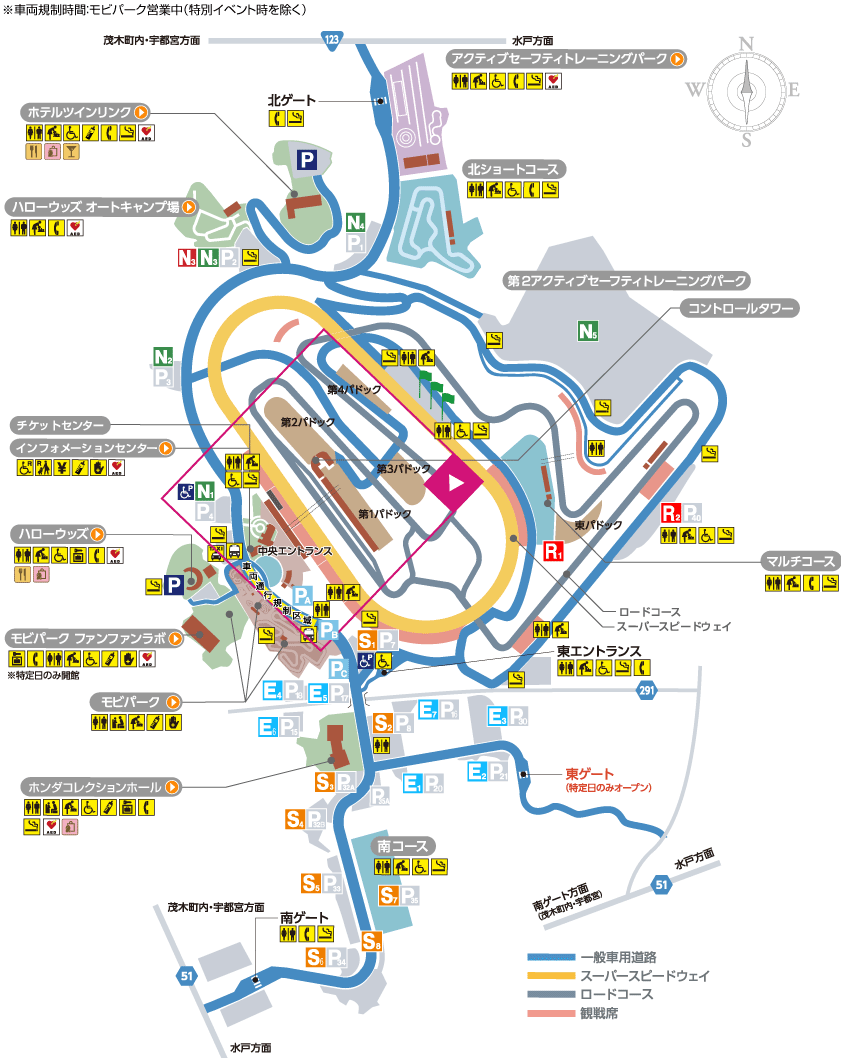 受付9：00～コントロールタワー１Ｆブリーフィングルームにて受付～着席ドライバーズミーティング9：15～10：10ブリーフィングルームにてドライバーズミーティングタイムアタック①10：45～11：15参加者についてはエントリーリストをご覧下さい。タイムアタック②12：00～12：30バトルクラスお申込者のみ。エントリーリストをご覧下さい。一般走行会13：00～13：30参加者についてはエントリーリストをご覧下さい。フルコースバトル13：45～14：15バトルクラスお申込者。走行区分はエントリーリストをご覧下さい。表彰式15：00～バトルクラス表彰式。ブリーフィングルームにて行います。